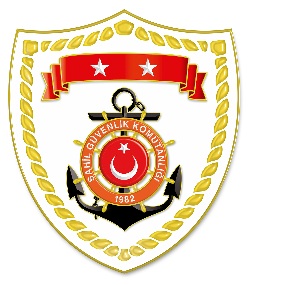 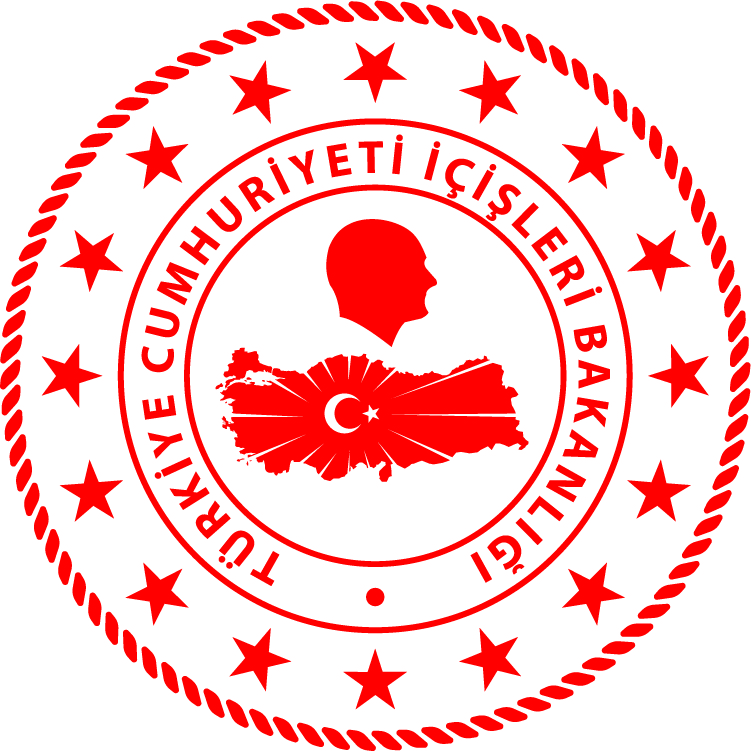 Karadeniz BölgesiMarmara BölgesiEge BölgesiAkdeniz BölgesiS.NUTARİHTESPİTUYGULANAN İDARİ PARA CEZASI MİKTARI (TL)CEZANIN KESİLDİĞİİL/İLÇE-MEVKİİAÇIKLAMA116 Ekim 2020Çapari olta takımındaki iğne sayısının yasal sınırdan fazla olması750KASTAMONU/İneboluToplam 10 işleme 26.400 TL idari para cezası uygulanmıştır.216 Ekim 2020Çapari olta takımındaki iğne sayısının yasal sınırdan fazla olması (3 işlem)2.250KASTAMONU/CideToplam 10 işleme 26.400 TL idari para cezası uygulanmıştır.316 Ekim 2020Ruhsat tezkeresi almadan 
su ürünleri avcılığı yapmak10.000KASTAMONU/CideToplam 10 işleme 26.400 TL idari para cezası uygulanmıştır.416 Ekim 2020Çift algarna ile su ürünleri avcılığı yapmak (3 işlem) 5.900DÜZCE/AkçakocaToplam 10 işleme 26.400 TL idari para cezası uygulanmıştır.516 Ekim 2020Limanda su ürünleri avcılığı yapmak (2 işlem)7.500SAMSUN/MerkezToplam 10 işleme 26.400 TL idari para cezası uygulanmıştır.S.NUTARİHTESPİTUYGULANAN İDARİ PARA CEZASI MİKTARI (TL)CEZANIN KESİLDİĞİİL/İLÇE-MEVKİİ116 Ekim 2020Tekne üzerinde patlayıcı madde bulundurmak 20.000TEKİRDAĞ/Şarköy Toplam 5 işleme 26.100 TL idari para cezası uygulanmıştır.218 Ekim 2020Yasak sahada kara ve kıllı midye avcılığı yapmak (3 işlem)5.100İSTANBUL/BeşiktaşToplam 5 işleme 26.100 TL idari para cezası uygulanmıştır.318 Ekim 2020Dalışa yasak sahada su ürünleri avcılığı yapmak1.000İSTANBUL/BeylikdüzüToplam 5 işleme 26.100 TL idari para cezası uygulanmıştır.S.NUTARİHTESPİTUYGULANAN İDARİ PARA CEZASI MİKTARI (TL)CEZANIN KESİLDİĞİİL/İLÇE-MEVKİİAÇIKLAMA117 Ekim 2020Ticari amaçlı amatör balıkçılık turizm izin belgesi olmamak2.500İZMİR/Dikili  Toplam 8 işleme 31.600 TL idari para cezası uygulanmıştır.217 Ekim 2020Yasak sahada deniz patlıcanı avcılığı yapmak1.700MUĞLA/MarmarisToplam 8 işleme 31.600 TL idari para cezası uygulanmıştır.318 Ekim 2020Ruhsat tezkeresi almadan 
 dalarak su ürünleri avcılığı yapmak5.000MUĞLA/MarmarisToplam 8 işleme 31.600 TL idari para cezası uygulanmıştır.418 Ekim 2020Ruhsat tezkeresi almadan gemiler ile su ürünleri avcılığı yapmak10.000BALIKESİR/AyvalıkToplam 8 işleme 31.600 TL idari para cezası uygulanmıştır.518 Ekim 2020Algarna yöntemi ile deniz patlıcanı avcılığı yapmak (3 işlem)8.400BALIKESİR/AyvalıkToplam 8 işleme 31.600 TL idari para cezası uygulanmıştır.618 Ekim 2020Ruhsat tezkeresi almadan 
su ürünleri avcılığı yapmak 4.000BALIKESİR/AyvalıkToplam 8 işleme 31.600 TL idari para cezası uygulanmıştır.S.NUTARİHTESPİTUYGULANAN İDARİ PARA CEZASI MİKTARI (TL)CEZANIN KESİLDİĞİİL/İLÇE-MEVKİİAÇIKLAMA117 Ekim 2020Sahilden itibaren uzaklığı 200 metreyi geçmeyen, şamandıralarla çevrilmiş yüzme alanları içinde su ürünleri avcılığı yapmak500ANTALYA/Alanya  1 işleme 500 TL idari para cezası uygulanmıştır.